Lista de Materiais – 1º Ano do Ensino Médio/2022 - Material IndividualDeverá ser reposto durante o ano, conforme a necessidade. Este material permanecerá com o aluno.Material ArteObservações: Por ocasião dos eventos e Projetos durante o ano letivo, serão solicitados materiais de papelaria visando atender a proposta pedagógica.DicionáriosLivros Paradidáticos1 caderno universitário – 10 matériaslápis preto nº02 ou lapiseiralápis 2B e 1 lápis 6Bapontadorjogo de canetas hidrocor 12 cores  4  canetas bic ponta grossa (1 azul, 1 vermelha, 1verde e 1 preta)borracha TK brancacaixa de lápis de cor 12 coresrégua transparente 30 cmtesoura sem pontacalculadora científicarolo de fira silver taperolo grande de durextubo de cola líquida brancatubo de cola bastãopendrive 4G (manter diariamente junto aos pertences do aluno)1  rolo de fita silver tape1  rolo de fita dupla face1 Tinta guache1 bloco de canson A41 kit de pincéis01 caixa de lápis de cor01 caixa de canetinhaNomeEditoraDisciplinaDicionário MichaelisMelhoramentosInglês/Português – Português/InglêsDicionário Português - Aurélio Buarque (Nova Ortografia)PortuguêsDicionário Michaelis MelhoramentosEspanhol/Português – Português/EspanholNome do LivroAutorEditoraDisciplinaMichael Jackson The man, the music, the mystery...Vicky ShiptonRichmond/ModernaInglêsEspañol Único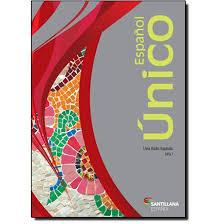 Livia Radis Baptista (org)Santillana Vol. ÚnicoEspanhol